   Príloha č. 1 k Výzve na predkladanie ponúk -  Nákres a počet okienPočet kusov: 5 ks                                                                    Počet kusov: 6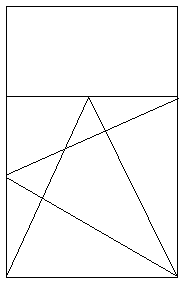                          X                             500                                                                                                                                                                                            1090                                                    1400                                                                                                                         830                      870 Počet kusov: 14 ks                                                                 Počet kusov: 2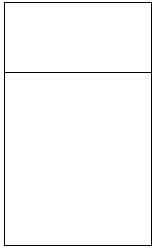                         X                            500                                                                                                                                                             1090                         X                        1400                                                                                                                       830                    870Počet kusov: 6 ks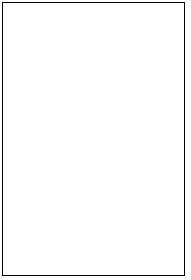                X                            1830                 1420Počet kusov: 2 ks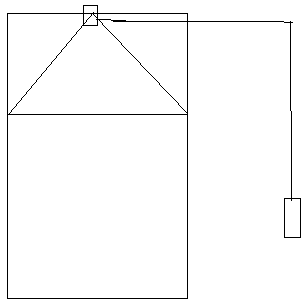                                                                  800                        30301830                                                                                                                           1030                              1420Vchodové dvere: 1 ks, PVC výplň, otváranie von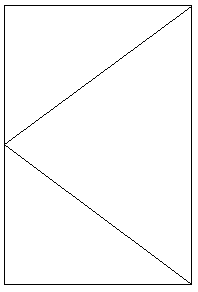                           PVC                              2000                          880